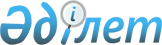 Об организации общественных работ в Мамлютском районе Северо-Казахстанской области в 2016 году
					
			Утративший силу
			
			
		
					Постановление акимата Мамлютского района Северо-Казахстанской области от 18 декабря 2015 года N 407. Зарегистрировано Департаментом юстиции Северо-Казахстанской области 20 января 2016 года N 3571. Утратило силу постановлением акимата Мамлютского района Северо-Казахстанской области от 12 мая 2016 года N 120      Сноска. Утратило силу постановлением акимата Мамлютского района Северо-Казахстанской области от 12.05.2016 N 120 (вводится в действие со дня подписания).

      В соответствии с подпунктом 5) статьи 7, пунктом 5 статьи 20 Закона Республики Казахстан от 23 января 2001 года "О занятости населения", постановлением Правительства Республики Казахстан от 19 июня 2001 года №836 "О мерах по реализации Закона Республики Казахстан от 23 января 2001 года "О занятости населения", акимат Мамлютского района Северо-Казахстанской области ПОСТАНОВЛЯЕТ:

      1. Организовать общественные работы в Мамлютском районе Северо-Казахстанской области в 2016 году.

      2. Утвердить прилагаемый Перечень организаций, виды, объемы общественных работ и источники финансирования на 2016 год.

      3. Коммунальному государственному учреждению "Центр занятости населения отдела занятости и социальных программ Мамлютского района Северо-Казахстанской области акимата Мамлютского района Cеверо-Казахстанской области" осуществлять направление безработных граждан на общественные работы в соответствии с утвержденным Перечнем.

      4. Определить спрос и предложение на общественные работы:

      в количестве заявленной потребности рабочих мест - 210 человек;

      в количестве утвержденной потребности рабочих мест - 210 человек.

      5. Оплату труда безработных, занятых на общественных работах, производить из средств районного бюджета, в размере минимальной заработной платы, установленной Законом Республики Казахстан от 30 ноября 2015 года "О республиканском бюджете на 2016-2018 годы".

      6. Условия общественных работ: пятидневная рабочая неделя продолжительностью 40 часов с двумя выходными днями (суббота, воскресенье), восьмичасовой рабочий день с обеденным перерывом продолжительностью один час.

      Исходя из условий труда, могут применяться гибкие формы организации рабочего времени, предусмотренные трудовым договором, заключаемым между работниками и работодателями. Иные условия труда регулируются действующим трудовым законодательством Республики Казахстан.

      7. Контроль за исполнением настоящего постановления возложить на заместителя акима Мамлютского района Северо-Казахстанской области Акласова А.Е.

      8. Настоящее постановление вводится в действие по истечении десяти календарных дней после дня его первого официального опубликования и распространяется на правоотношения, возникшие с 1 января 2016 года.

 Перечень организаций, виды, объемы общественных работ и источники финансирования на 2016 год
					© 2012. РГП на ПХВ «Институт законодательства и правовой информации Республики Казахстан» Министерства юстиции Республики Казахстан
				
      Аким Мамлютского района

      Северо-Казахстанской области

Е. Бекшенов

      "СОГЛАСОВАНО"

      Руководитель Республиканского 

      государственного учреждения

      "Управление юстиции
 Мамлютского района

      Департамента юстиции
Северо-Казахстанской 

      области Министерства юстиции

      Республики Казахстан"

А.Г.Нуралина

      И.о. директора 
Северо-Казахстанского 

      областного филиала 
Республиканского 
государственного предприятия
на праве хозяйственного ведения

      "Центр по недвижимости"

      Министерства юстиции
Республики Казахстан

Р.М.Баимбетов

      Начальник 
государственного учреждения

      "Отдел внутренних дел 
Мамлютского района

      Департамента внутренних дел 

      Северо-Казахстанской области

      Министерства внутренних дел 

      Республики Казахстан"

Г.М.Байжанов

      Директор коммунального 
государственного учреждения 

      "Мамлютский районный архив"
управления культуры, 

      архивов и документации
Северо-Казахстанской области

      акимата Северо-Казахстанской
области

О. Н. Рогачева
Утвержденпостановлением акиматаМамлютского районаСеверо-Казахстанской областиот 18 декабря 2015 года № 407№ п/п

Наименование организации

Вид общественных работ

Объем работы

Количество рабочих мест

Источник финанси-

рования

Продолжительность общественных работ

1

Государственное учреждение "Аппарат акима Андреевского сельского округа

Мамлютского района Северо-Казахстанской области"

1.Оказание помощи в благоустройстве и озеленении территорий

 

Уборка территории населенных пунктов 12000 метров квадратных, посадка деревьев 70 штук, скашивание травы вдоль дорог 10000 метров квадратных, побелка столбов 100 штук, очистка снега 3000 метров кубических

3

Районный бюджет

Не более 6 месяцев

1

Государственное учреждение "Аппарат акима Андреевского сельского округа

Мамлютского района Северо-Казахстанской области"

2.Оказание помощи по уходу за больными одинокими престарелыми гражданами (покупка продуктов, медикаментов, уборка помещения)

5 человек 

 

1

Районный бюджет

Не более 6 месяцев

1

Государственное учреждение "Аппарат акима Андреевского сельского округа

Мамлютского района Северо-Казахстанской области"

3.Оказание помощи в обработке документов

Обработка 700 документов

1

Районный бюджет

Не более 6 месяцев

1

Государственное учреждение "Аппарат акима Андреевского сельского округа

Мамлютского района Северо-Казахстанской области"

4.Оказание помощи в переписи домашних хозяйств и в составлении похозяйственных книг

 Обход 280 домов

1

Районный бюджет

Не более 6 месяцев

2

Государственное учреждение

"Аппарат акима Беловского сельского округа Мамлютского района Северо-Казахстанской области"

1.Оказание помощи в благоустройстве и озеленении территорий

Посадка 200 деревьев, уборка территорий 40000 метров квадратных, очистка снега 2500 метров кубических, скашивание травы вдоль дорог 10000 метров квадратных, вырубка ракиты 3500метров квадратных 

9

Районный бюджет

Не более 6 месяцев

2

Государственное учреждение

"Аппарат акима Беловского сельского округа Мамлютского района Северо-Казахстанской области"

2.Оказание помощи в переписи домашних хозяйств и в составлении похозяйственных книг

Обход 445 домов

1

Районный бюджет

Не более 6 месяцев

3.Оказание помощи в благоустройстве кладбищ ,свалок

5000 метров квадратных

2

Районный бюджет

Не более 6 месяцев

3

 

Государственное учреждение 

"Аппарат акима Краснознаменского сельского округа Мамлютского района Северо-Казахстанской области"

1.Оказание помощи в благоустройстве и озеленении территорий

 

Посадка 200 деревьев, уборка территории населенных пунктов от мусора 35000 метров квадратных, очистка снега 5000 метров кубических, побелка 200 столбов, скашивание травы 25000 метров квадратных, вырубка ракиты 8000 метров квадратных

8

 

Районный бюджет

Не более 6 месяцев

3

 

Государственное учреждение 

"Аппарат акима Краснознаменского сельского округа Мамлютского района Северо-Казахстанской области"

2.Оказание помощи в переписи домашних хозяйств и в составлении похозяйственных книг

Обход 500 домов

2

Районный бюджет

Не более 6 месяцев

3

 

Государственное учреждение 

"Аппарат акима Краснознаменского сельского округа Мамлютского района Северо-Казахстанской области"

3.Оказание помощи в обработке и подготовке к хранению документации

Формирование 150 дел

 

1

Районный бюджет

Не более 6 месяцев

4

 

Государственное учреждение "Аппарат акима Пригородного сельского округа

Мамлютского района Северо-Казахстанской области"

 

1.Оказание помощи в благоустройстве и озеленении территорий

 

Уборка территории от мусора 45000 метров квадратных, очистка снега 10000 метров кубических, посадка 50 деревьев, побелка 160 опор, побелка 50 заборов 500 метров квадратных, скашивание травы вдоль обочин 38000 метров квадратных, подрезка кустарников 15 штук, разбивка клумб 200 метров квадратных, вырубка ракиты 100 метров квадратных

3

 

Районный бюджет

Не более 6 месяцев

4

 

Государственное учреждение "Аппарат акима Пригородного сельского округа

Мамлютского района Северо-Казахстанской области"

 

2.Оказание помощи по вопросам занятости и сбору необходимых документов при назначении государственных пособий семьям, имеющим детей до 18 лет

Формирование 80 дел

 

1

 

Районный бюджет

Не более 6 месяцев

4

 

Государственное учреждение "Аппарат акима Пригородного сельского округа

Мамлютского района Северо-Казахстанской области"

 

3.Оказание помощи в благоустройстве свалки и скотомогильника

10000 метров квадратных

3

Районный бюджет

Не более 6 месяцев

4

 

Государственное учреждение "Аппарат акима Пригородного сельского округа

Мамлютского района Северо-Казахстанской области"

 

4.Оказание помощи в обработке и подготовке к хранению документации

Формирование 150 дел

1

Районный бюджет

Не более 6 месяцев

4

 

Государственное учреждение "Аппарат акима Пригородного сельского округа

Мамлютского района Северо-Казахстанской области"

 

5.Оказание помощи в благоустройстве 

парков

220 метров квадратных

 

1

 

Районный бюджет

Не более 6 месяцев

4

 

Государственное учреждение "Аппарат акима Пригородного сельского округа

Мамлютского района Северо-Казахстанской области"

 

6.Оказание помощи в переписи домашних хозяйств и в составлении похозяйственных книг

 

 Обход 307 домов

1

Районный бюджет

Не более 6 месяцев

5

 

Государственное учреждение "Аппарат акима города Мамлютка Северо-Казахстанской области"

 

1.Оказание помощи в благоустройстве и озеленении территорий, оказание помощи в очистке скверов центральных площадей от снега

 

Уборка от мусора 220000 метров квадратных, побелка 100 заборов, 135 опор, скашивание травы вдоль обочин 15300 метров квадратных, покраска 25 скамеек, вскапывание 40 клумб, подрезка 100 кустарников. 

Очистка снега-50000 метров кубических

51

 

Районный бюджет

Не более 6 месяцев

5

 

Государственное учреждение "Аппарат акима города Мамлютка Северо-Казахстанской области"

 

2.Оказание помощи в благоустройстве парков

 5000 метров квадратных. 

4

 

Районный бюджет

Не более 6 месяцев

5

 

Государственное учреждение "Аппарат акима города Мамлютка Северо-Казахстанской области"

 

3.Оказание помощи в проведении работ связанных с весенними паводками

Очистка 67 водопропускных труб от снега и мусора 350 метров квадратных

10

 

Районный бюджет

Не более 6 месяцев

5

 

Государственное учреждение "Аппарат акима города Мамлютка Северо-Казахстанской области"

 

4.Оказание помощи в формировании, обработке необходимых документов различных категорий населения, нуждающихся в социальной защите

Оформление 1500 дел, помощь в работе с документами, ксерокопирование документов

4

Районный бюджет

Не более 6 месяцев

5

 

Государственное учреждение "Аппарат акима города Мамлютка Северо-Казахстанской области"

 

5.Оказание помощи в заготовке дров для малообеспеченных слоев населения и одиноко проживающих престарелых

Заготовка дров 40 метров кубических

 

4

Районный бюджет

Не более 6 месяцев

5

 

Государственное учреждение "Аппарат акима города Мамлютка Северо-Казахстанской области"

 

6.Оказание помощи в благоустройстве кладбищ 

500 метров квадратных

5

Районный бюджет

Не более 6 месяцев

5

 

Государственное учреждение "Аппарат акима города Мамлютка Северо-Казахстанской области"

 

7.Оказание помощи социально-уязвимым слоям населения в ремонте домов и квартир

Ремонт 10 домов-700 метров квадратных, ремонт 5 квартир-250 метров квадратных 

4

Районный бюджет

Не более 6 месяцев

5

 

Государственное учреждение "Аппарат акима города Мамлютка Северо-Казахстанской области"

 

8.Оказание помощи в сборе налогов и других обязательных платежей в бюджет

Обход 3000 домов

3

Районный бюджет

Не более 6 месяцев

6

 

Государственное учреждение "Аппарат акима Воскресеновского сельского округа Мамлютского района Северо-Казахстанской области"

 

1.Оказание помощи в благоустройстве и озеленении территорий

 

Посадка 50 деревьев, подрезка 50 деревьев, уборка населенных пунктов 10000 метров квадратных, побелка столбов 100 штук, разбивка клумб 200 метров квадратных, скашивание травы вдоль дорог 2500 метров квадратных, прополка клумб 200 метров квадратных, уборка снега 2000 метров кубических.

8

 

Районный бюджет

Не более 6 месяцев

7

Государственное учреждение

" Аппарат акима Дубровинского

сельского округа Мамлютского района Северо-Казахстанской области"

1.Оказание помощи в благоустройстве и озеленении территорий

 

Очистка снега 4000 метров кубических, скашивание травы вдоль дорог 3500 метров квадратных, посадка саженцев 100 штук, разбивка клумб-200метров квадратных, побелка 200 опор, побелка заборов 1500 метров квадратных, уборка населенных пунктов от мусора 35000 метров квадратных, прополка клумб-200 метров квадратных

6

 

Районный бюджет

Не более 6 месяцев

7

Государственное учреждение

" Аппарат акима Дубровинского

сельского округа Мамлютского района Северо-Казахстанской области"

2.Оказание помощи в сборе 

 налогов и других обязательных платежей

Обход 550 домов

 

2

Районный бюджет

Не более 6 месяцев

7

Государственное учреждение

" Аппарат акима Дубровинского

сельского округа Мамлютского района Северо-Казахстанской области"

3.Оказание помощи в переписи домашних хозяйств и в составлении похозяйственных книг

Обход 550 домов

2

Районный бюджет

Не более 6 месяцев

 

7

Государственное учреждение

" Аппарат акима Дубровинского

сельского округа Мамлютского района Северо-Казахстанской области"

4.Оказание помощи в текущем ремонте дорог в населенных пунктах, засыпка ям и выбоин подручным материалом

Засыпка ям и выбоин подручным материалом-1000метров квадратных

2

Районный бюджет 

Не более 6 месяцев

7

Государственное учреждение

" Аппарат акима Дубровинского

сельского округа Мамлютского района Северо-Казахстанской области"

5.Оказание помощи в благоустройстве кладбищ

1000 метров квадратных

2

Районный бюджет

Не более 6 месяцев

8

Государственное учреждение

" Аппарат акима Кызыласкерского

сельского округа

Мамлютского района Северо-Казахстанской области"

1.Оказание помощи в благоустройстве и озеленении территорий

 

Уборка территорий от мусора 10000 метров квадратных, скашивание травы вдоль дорог 3000 метров квадратных, побелка 35 опор, очистка снега 1000 метров кубических

4

 

Районный бюджет

Не более 6 месяцев

9

 

Государственное учреждение "Аппарат акима Ленинского сельского округа Мамлютского района Северо-Казахстанской области"

1.Оказание помощи в благоустройстве и озеленении территорий

Уборка территорий 25000 метров квадратных, подрезка кустарников 200штук, побелка деревьев 30 штук , вскапывание клумб 2500 метров квадратных, скашивание травы вдоль дорог 4500 метров квадратных.

 Очистка снега 1000 метров кубических, вырубка ракиты вдоль дорог 5000 метров квадратных

3

Районный бюджет

Не более 6 месяцев

9

 

Государственное учреждение "Аппарат акима Ленинского сельского округа Мамлютского района Северо-Казахстанской области"

2.Оказание помощи в текущем ремонте дорог в населенных пунктах. Засыпка ям и выбоин подручным материалом

Засыпка ям и выбоин подручным материалом-50 метров квадратных

1

Районный бюджет

Не более 6 месяцев

9

 

Государственное учреждение "Аппарат акима Ленинского сельского округа Мамлютского района Северо-Казахстанской области"

3.Оказание помощи в благоустройстве кладбищ

500 метров квадратных

1

Районный бюджет

Не более 6 месяцев

9

 

Государственное учреждение "Аппарат акима Ленинского сельского округа Мамлютского района Северо-Казахстанской области"

4.Оказание помощи в переписи домашних хозяйств и в составлении похозяйственных книг

Обход 142 дома

1

Районный бюджет

Не более 6 месяцев

9

 

Государственное учреждение "Аппарат акима Ленинского сельского округа Мамлютского района Северо-Казахстанской области"

5.Оказание помощи в обработке документов

Обработка 150 документов

1

Районный бюджет

Не более 6 месяцев

9

 

Государственное учреждение "Аппарат акима Ленинского сельского округа Мамлютского района Северо-Казахстанской области"

6.Оказание помощи по уходу за больными одинокими престарелыми гражданами (покупка продуктов, медикаментов, уборка помещения) 

5 человек

1

Районный бюджет

Не более 6 месяцев

10

Государственное учреждение

"Аппарат акима Леденевского сельского округа Мамлютского района Северо-Казахстанской области"

1.Оказание помощи в благоустройстве и озеленении территорий

Уборка территории 13000 метров квадратных, очистка снега 900 метров кубических

8

Районный бюджет

Не более 6 месяцев

11

Государственное учреждение "Аппарат акима Новомихайловского сельского округа Мамлютского района Северо-Казахстанской области"

1.Оказание помощи в благоустройстве и озеленении территорий

Очистка снега 2000 метров кубических, уборка территории 18000 метров квадратных, cкашивание травы 25000 метров квадратных

5

Районный бюджет

Не более 6 месяцев

11

Государственное учреждение "Аппарат акима Новомихайловского сельского округа Мамлютского района Северо-Казахстанской области"

2.Оказание в переписи домашних хозяйств и в составлении похозяйственных книг

Обход 1160 домов

2

Районный бюджет

Не более 6 месяцев

11

Государственное учреждение "Аппарат акима Новомихайловского сельского округа Мамлютского района Северо-Казахстанской области"

3.Оказание помощи в обработке документов

Обработка 500 документов

1

Районный бюджет

Не более 6 месяцев

12

Государственное учреждение "Аппарат акима Становского сельского округа

Мамлютского района Северо-Казахстанской области"

1.Оказание помощи в благоустройстве и озеленении территорий

 

Уборка территории 35000 метров квадратных, посадка 150 деревьев, побелка 150 деревьев, скашивание травы 20000 метров квадратных,

уборка снега 1000 метров кубических

6

 

Районный бюджет

Не более 6 месяцев

12

Государственное учреждение "Аппарат акима Становского сельского округа

Мамлютского района Северо-Казахстанской области"

2.Оказание помощи в переписи домашних хозяйств и в составлении похозяйственных книг

Обход 400 домов

1

Районный бюджет

Не более 6 месяцев

12

Государственное учреждение "Аппарат акима Становского сельского округа

Мамлютского района Северо-Казахстанской области"

3.Оказание помощи в благоустройстве кладбищ

1000 метров квадратных

1

Районный бюджет

Не более 6 месяцев

13

Коммунальное государствен ное учреждение "Мамлютский районный архив"управления культуры, архивов и документации Северо-Казахстанской области акимата Северо-Казахстанской области

1.Оказание помощи в обработке и подготовке к хранению документации

Формирование 2250 дел

4

Районный бюджет

Не более 6 месяцев

14

Мамлютское районное отделение Северо-Казахстанского областного филиала Республиканского государственного предприятия на праве хозяйственного ведения "Центр по недвижимости" Министерства юстиции Республики Казахстан 

1.Оказание помощи в обработке и подготовке к хранению документов

Обработка 450 дел

4

Районный бюджет

Не более 6 месяцев

15

 Республиканское государственное учреждение "Управление юстиции Мамлютского района Департамента юстиции Северо-Казахстанской области Министерства юстиции Республики Казахстан"

1.Оказание помощи в формировании, обработке необходимых документов и в проведении работ по ведению баз данных различных категорий населения, нуждающихся в социальной защите

 Оформление 3500 дел

9

Районный бюджет

Не более 6 месяцев

16

Государственное учреждение "Отдел внутренних дел

Мамлютского района Департамента внутренних дел Северо-Казахстанской области Министерства внутренних дел Республики Казахстан"

1.Оказание помощи в обслуживании и документировании регистрации

населения по месту постоянного жительства, оказание помощи в формировании, обработке необходимых документов и в проведении работ по ведению баз данных различных категорий населения, нуждающихся в социальной защите

 

Формирование 2500 дел

9

Районный бюджет

Не более 6 месяцев

17

Государственное учреждение "Аппарат акима Мамлютского района Северо-Казахстанской области"

1.Оказание помощи в формировании, обработке необходимых документов по регистрации актов гражданского состояния

Формирование 1700 дел

2

Районный бюджет

Не более 6 месяцев

